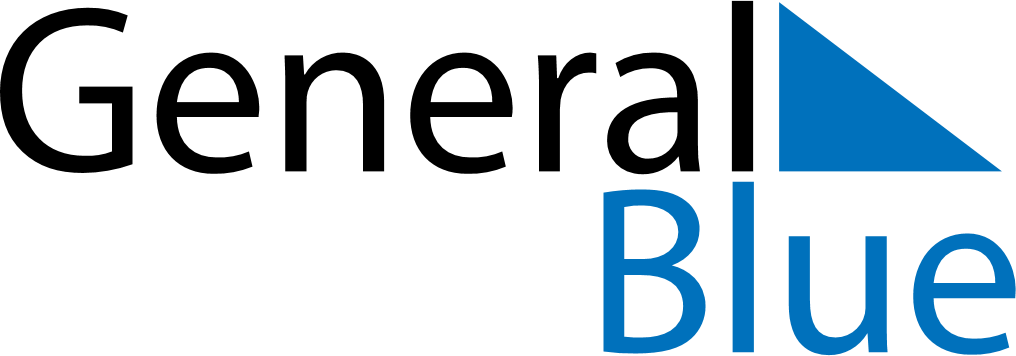 November 2018November 2018November 2018November 2018Cocos IslandsCocos IslandsCocos IslandsSundayMondayTuesdayWednesdayThursdayFridayFridaySaturday122345678991011121314151616171819202122232324Hari Maulaud Nabi25262728293030